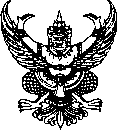     			     ใบขออนุมัติซ่อมแซม ปรับปรุงครุภัณฑ์ สิ่งก่อสร้างกลุ่มงานโครงสร้างพื้นฐานและวิศวกรรมทางการแพทย์กลุ่มงาน/งาน.........................................................................................................โรงพยาบาลสุรินทร์  โทร...............................................ที่ สร 0032.101/......................				                  วันที่....................เดือน.....................................พ.ศ. ........................เรื่อง	ขออนุมัติ                 ซ่อมแซมครุภัณฑ์        ซ่อมแซมอาคารสิ่งก่อสร้าง         ปรับปรุงและต่อเติม             อื่น ๆ....................................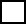 เรียน	ผู้อำนวยการโรงพยาบาลสุรินทร์ด้วยกลุ่มงาน/งาน.................................................................................................มีความประสงค์ที่จะส่งซ่อมแซมปรับปรุงโดยมีรายการจึงเรียนมาเพื่อโปรดพิจารณาอนุมัติปีที่จัดซื้อ..................								    ลงชื่อ.................................................ผู้ส่งซ่อมราคา.........................							   	         (....................................................)	หมายเหตุ** 1. ขอความกรุณาเขียน 1 รายการ/1 ใบขออนุมัติซ่อม			หัวหน้างาน/หัวหน้ากลุ่มงาน   2. กรอกข้อมูลรายการที่แจ้งซ่อมแซมให้ละเอียดครบถ้วน  FM-MN-001 Rev.3.06/2/61รายการที่แจ้งซ่อมแซมสาเหตุ/อาการเสียจำนวนสถานที่ติดตั้งหมายเลขครุภัณฑ์(....................................................................)1.ช่างได้ตรวจสอบตามรายการที่ขออนุมัติซ่อมแล้วผลปรากฏว่า  	(  ) ซ่อมได้          (  ) เบิกวัสดุในคลัง         (  ) ขอจัดซื้อวัสดุ                                       (  ) ซ่อมไม่ได้       (  ) เห็นควรจ้างเอกชน    (  ) เห็นควรแทงชำรุด              บันทึกการซ่อมแซม/เหตุผล....................................................................................................................................................................................................................................................................................................................................………………………………………………………………………………………………………………………………………………………………………………………………………………………………………………………………………………………………………………………………………………………………สรุปงาน (  ) ซ่อมเสร็จแล้ว       (  ) รอดำเนินการ (เบิก/จัดซื้อวัสดุ)วันที่...........เดือน......................................ปี................   (วันที่สรุปงาน)รวมเวลาปฏิบัติงาน.................ชั่วโมง..................นาที(ตรวจหน้างานและปฏิบัติงาน)     ลงชื่อ..........................................              ลงชื่อ..........................................                     (...................................................)           (...................................................) ช่างผู้ดำเนินการตรวจสอบและซ่อมแซม              หัวหน้างานซ่อมบำรุง     2.รายการวัสดุที่ใช้ซ่อมแซม/วัสดุที่ขอจัดซื้อบันทึกใบ PPR/PR วันที่....................................................เลขที่........................................ลงชื่อ..........................................(...................................................)เจ้าหน้าที่หน่วยงานวันที่...................เดือน....................................ปี.....................  เรียน  ผู้อำนวยการโรงพยาบาลสุรินทร์          เพื่อโปรดพิจารณาอนุมัติตามที่หัวหน้างานช่างเสนอ ……………………………………………………………………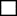                           ลงชื่อ....................................................              หัวหน้ากลุ่มงานโครงสร้างพื้นฐานและวิศวกรรมทางการแพทย์   วันที่...................เดือน....................................ปี.....................เรียน  ผู้อำนวยการโรงพยาบาลสุรินทร์เห็นควรอนุมัติตามที่หัวหน้ากลุ่มงานโครงสร้างพื้นฐานฯ เสนอ...............................................................................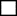                         ลงชื่อ....................................................        รองผู้อำนวยการฝ่ายบริหาร/ฝ่ายการแพทย์วันที่...................เดือน....................................ปี.....................ความเห็นของผู้อำนวยการโรงพยาบาลสุรินทร์                                   อนุมัติให้ดำเนินการตามเสนอ                                ไม่อนุมัติ                                                อื่น ๆ ...........................................................................ลงชื่อ.......................................................ผู้อำนวยการโรงพยาบาลสุรินทร์  วันที่...................เดือน....................................ปี.....................ความเห็นของผู้อำนวยการโรงพยาบาลสุรินทร์                                   อนุมัติให้ดำเนินการตามเสนอ                                ไม่อนุมัติ                                                อื่น ๆ ...........................................................................ลงชื่อ.......................................................ผู้อำนวยการโรงพยาบาลสุรินทร์  วันที่...................เดือน....................................ปี.....................